Организация досуга детей раннего возраста (2-3 года) домаПАЛЬЧИКОВЫЕ ИГРЫТема: «Рыбки».  Цель: упражнять малышей в развитии мелкой моторики пальцев рук.кисти рук ребенка приобретают хорошую подвижность, гибкость.исчезает скованность движений, что в дальнейшем облегчит приобретение навыков письма.Действия: Пальцы обеих рук сложены «щепотью». Руки двигаются волной от плеча, изображая ныряющих рыбок.- Рыбки плавали, ныряли- В чистой тепленькой воде.- То сожмутся,На последнем слове пальцы рук очень плотно сжимаются.- Разожмутся,Пальчики сильно растопыриваются в стороны.- То зароются в песке.Снова сложив пальчики, руками поочередно совершаете движения, как будто раскапываете песок.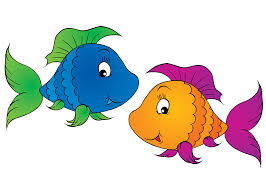 